≪をいてをかそう≫　ワークシート・リズムのやのにったのきをえよう。【き】曲（きょく）動き（うごき）１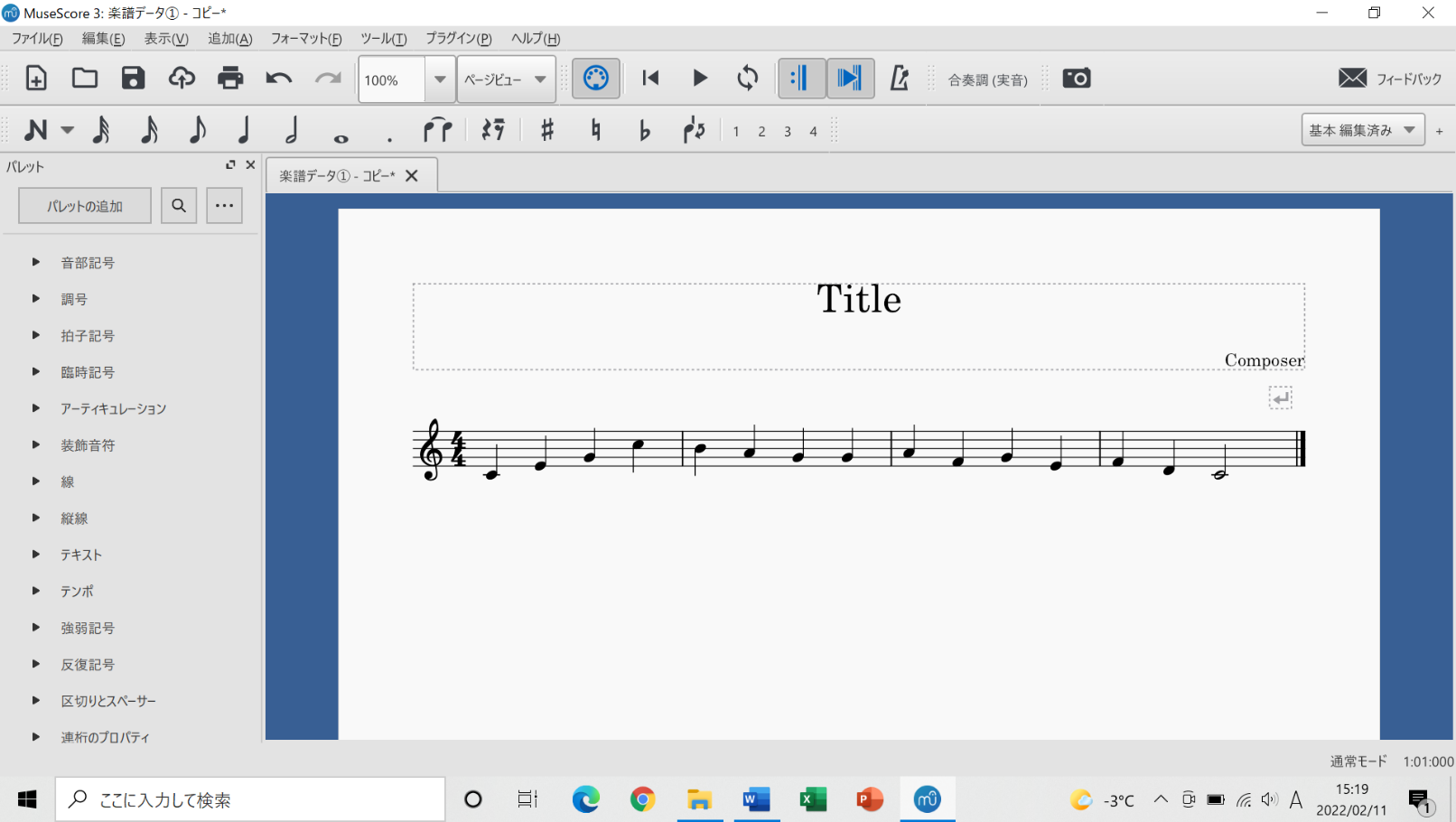 ２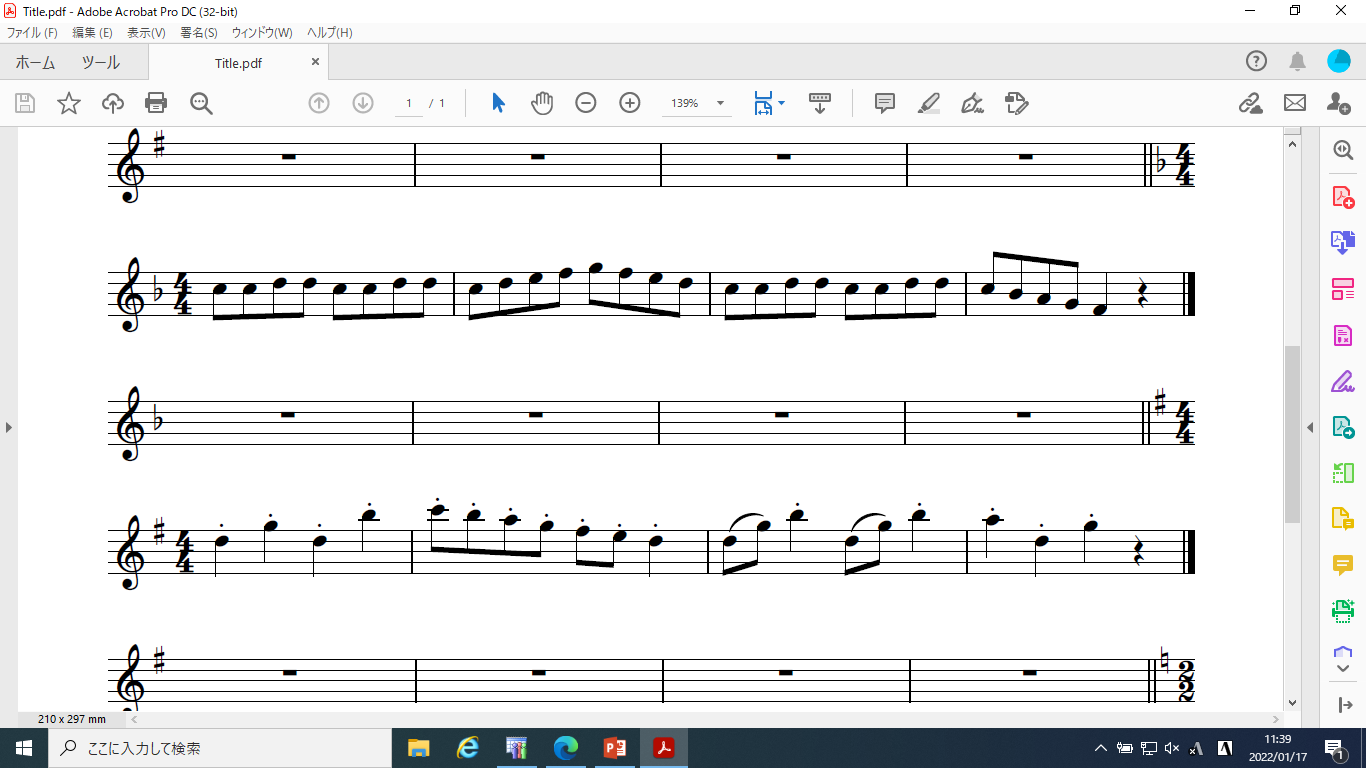 ３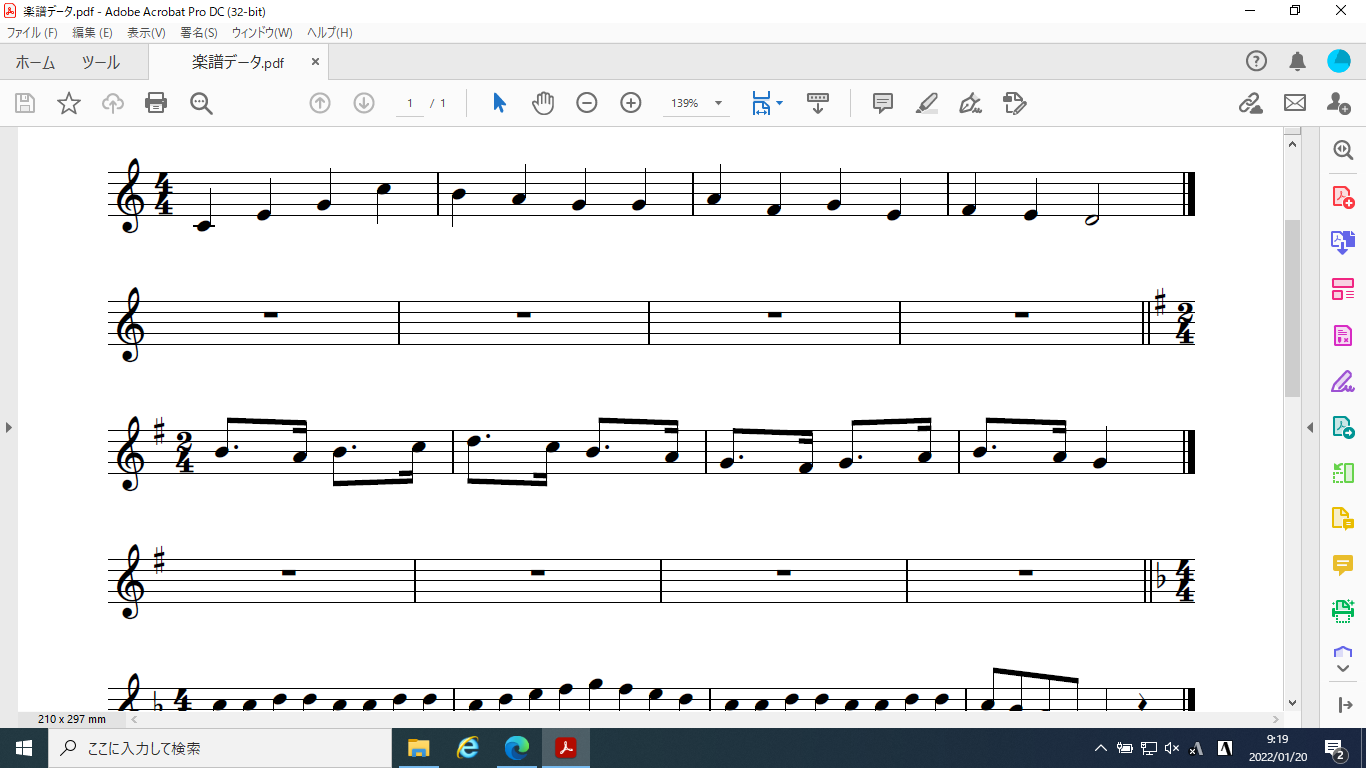 ４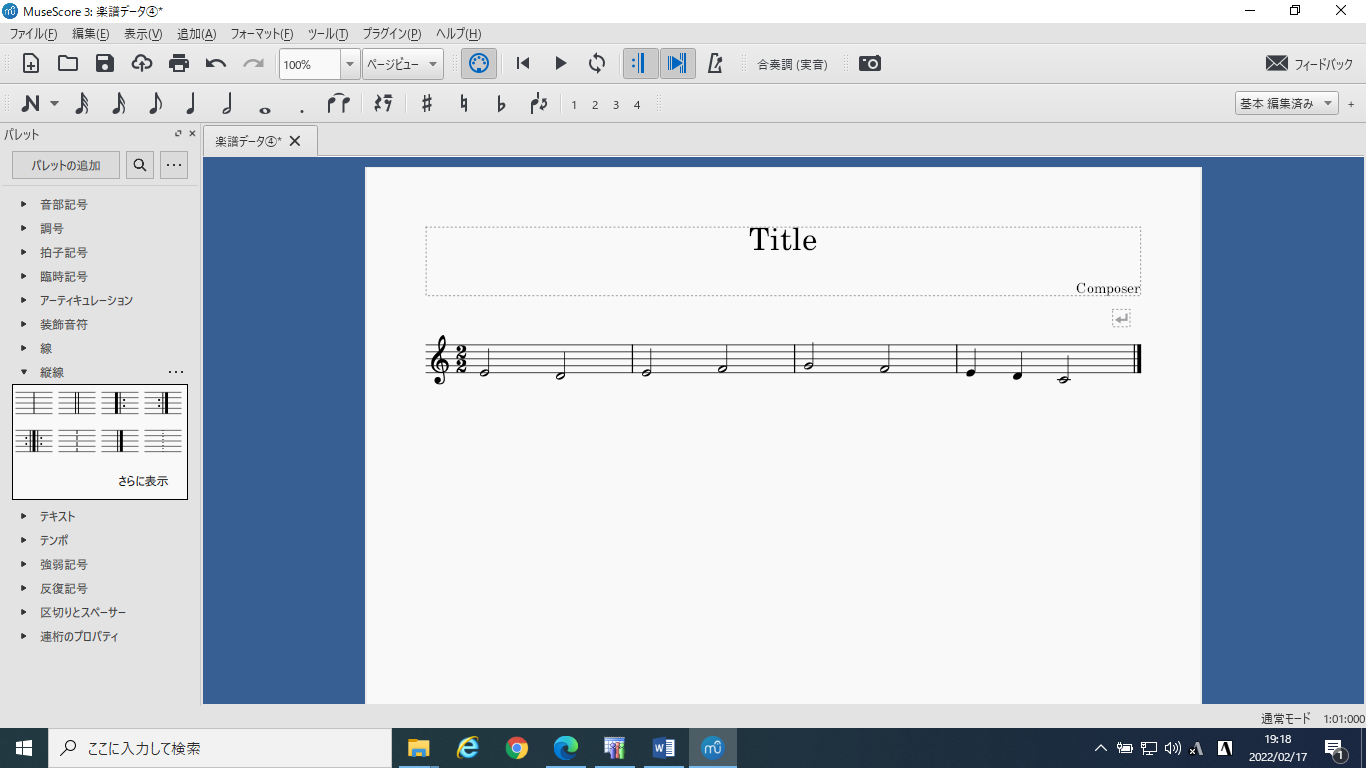 ５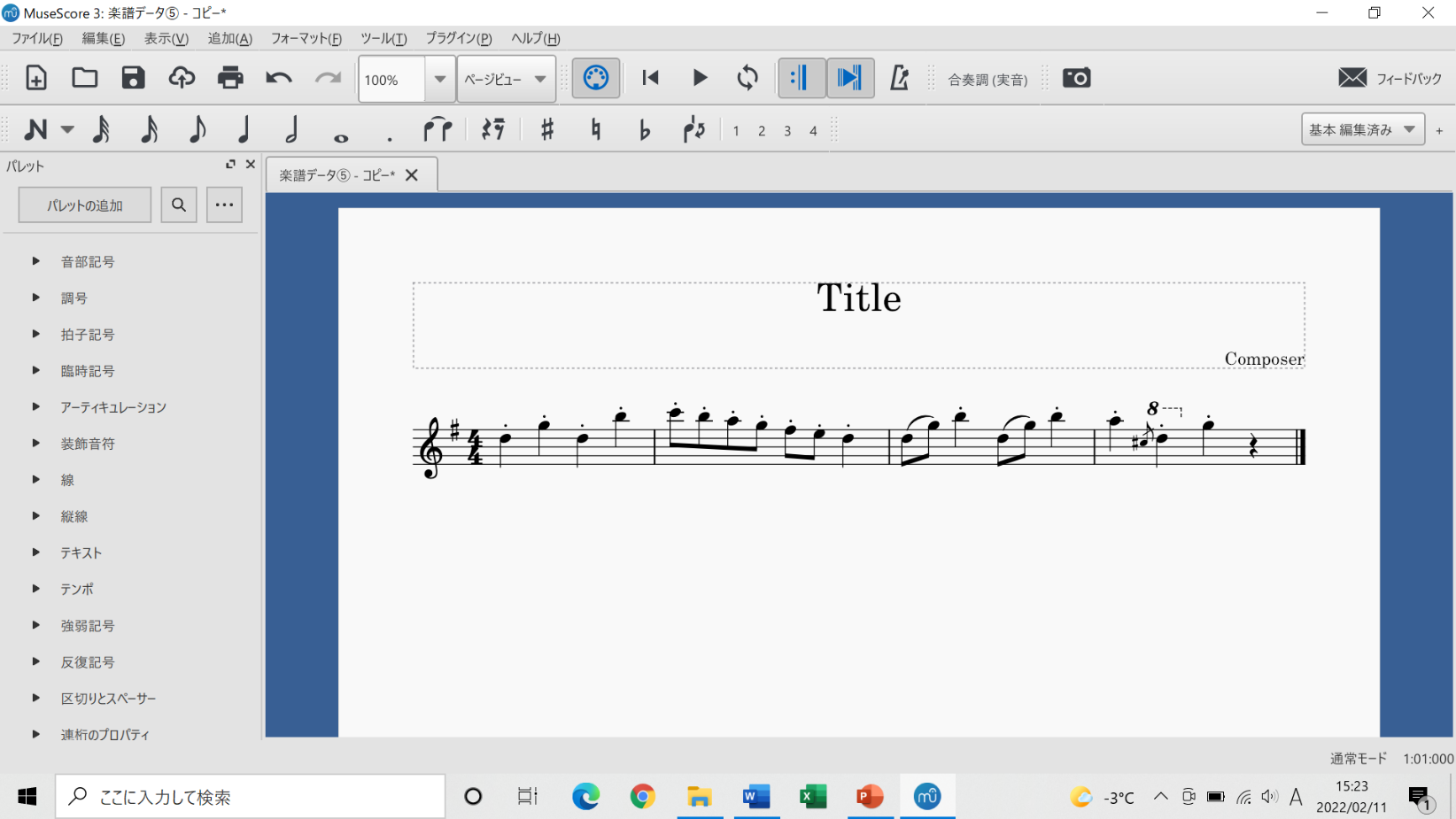 ６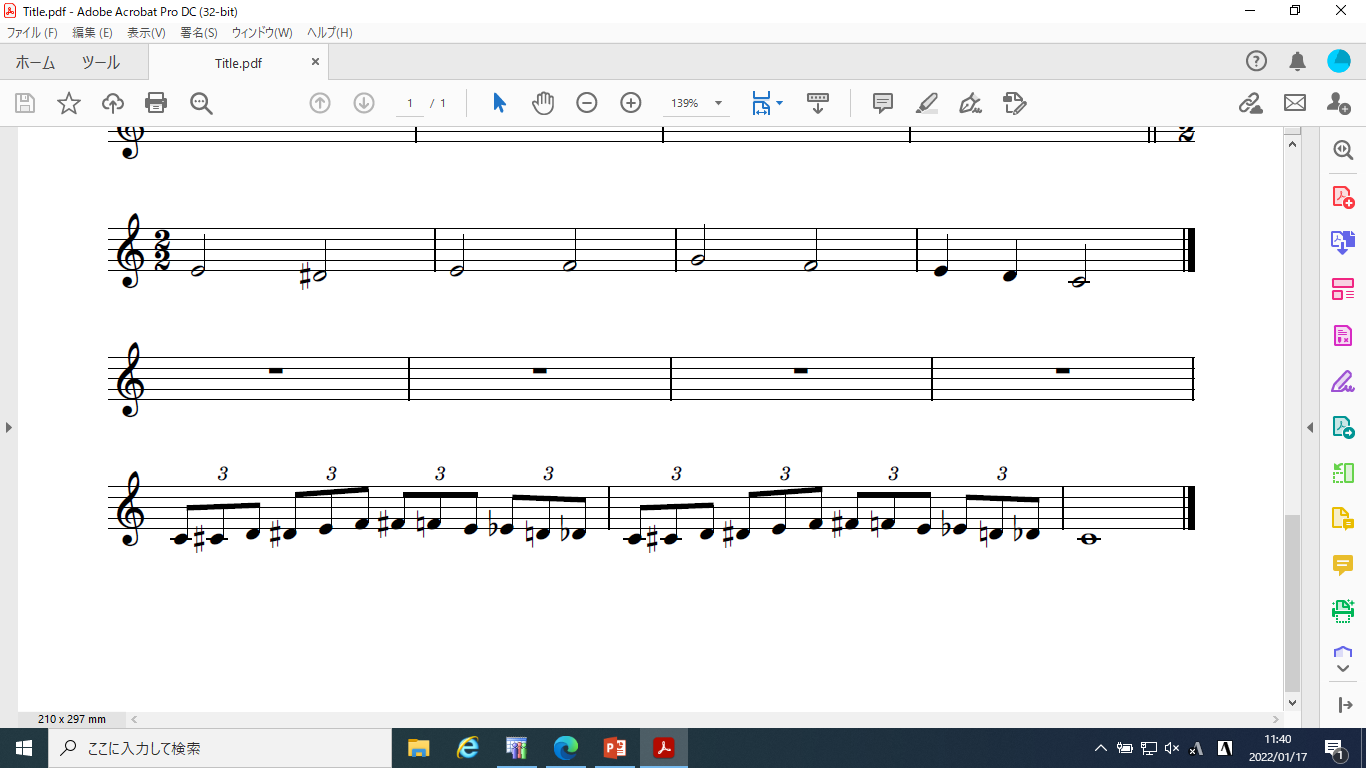 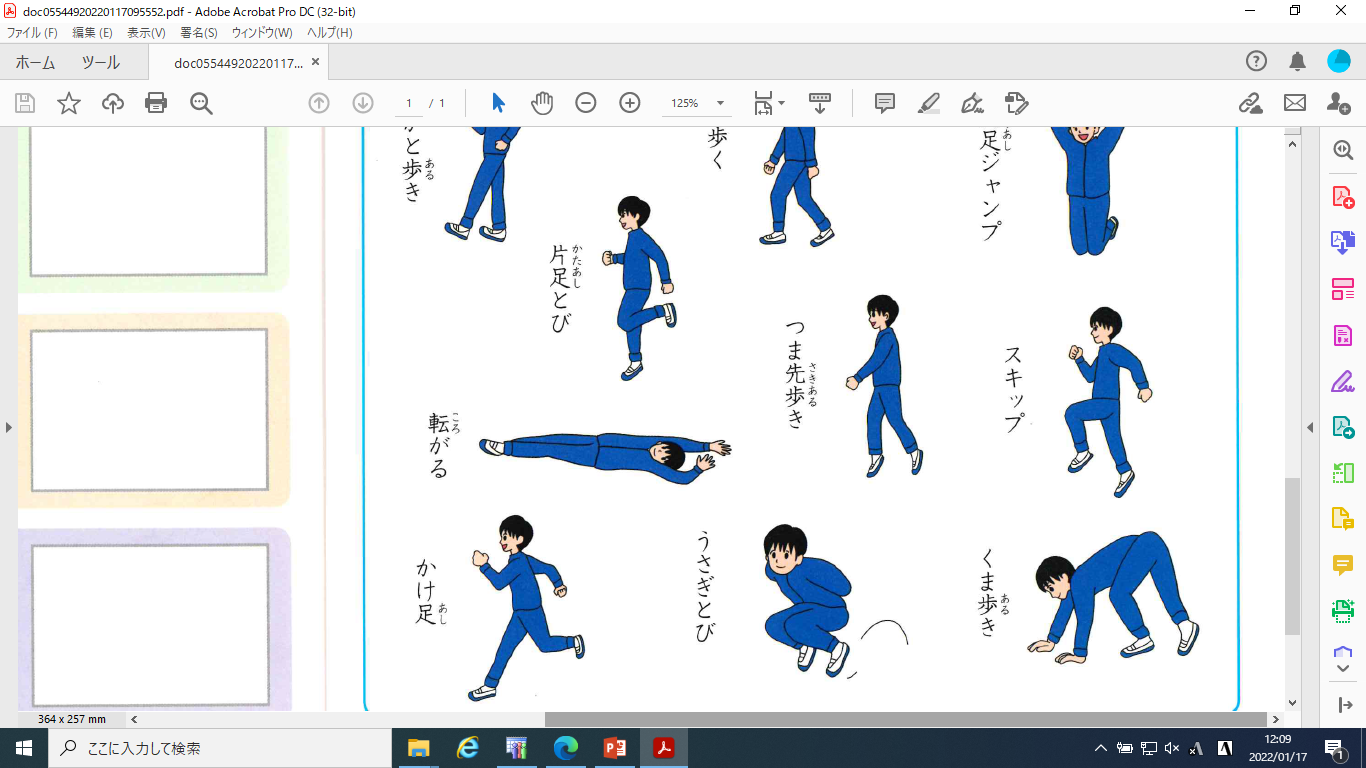 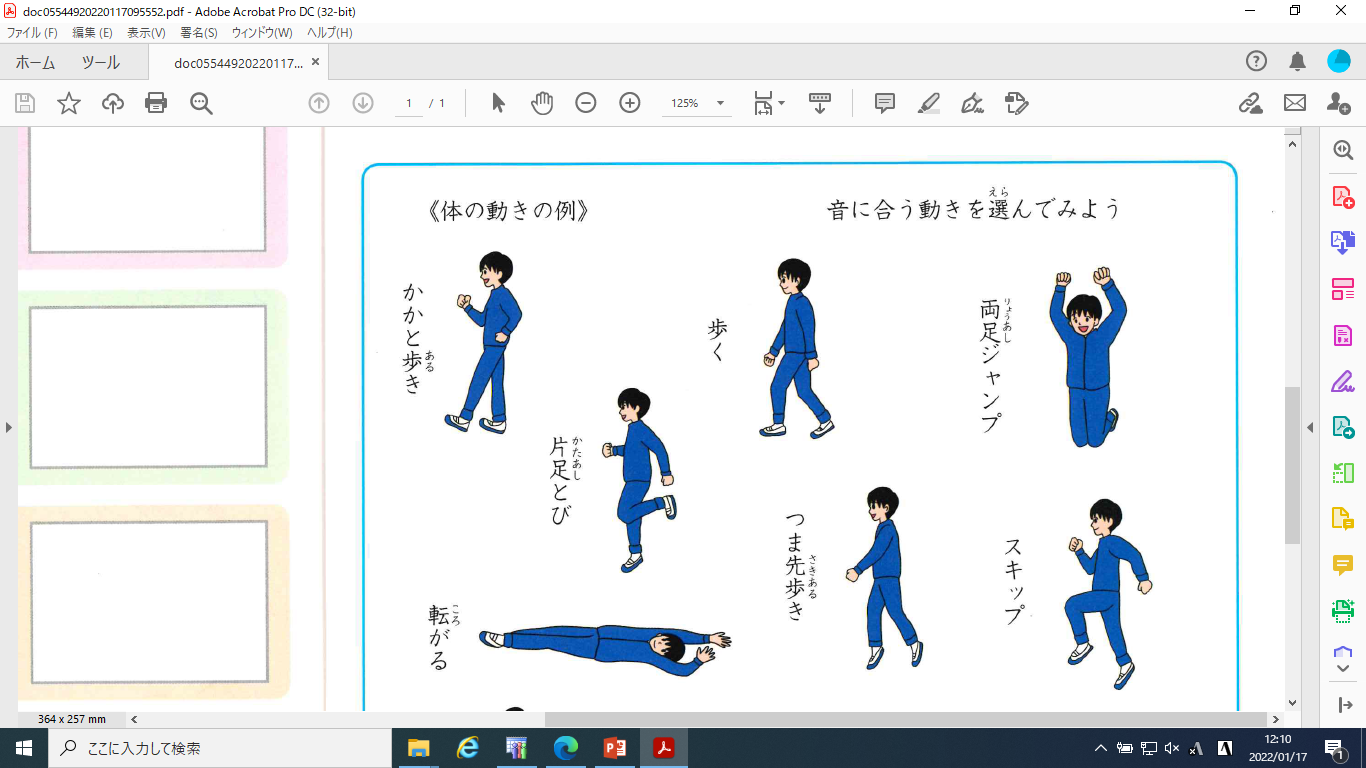 